В новой редакции изложены правила маркировки средствами идентификации табачной и никотинсодержащей продукции и организации ее прослеживаемости, а также сырья для производства такой продукцииКроме того, установлено, в числе прочего, что на территории РФ производство и оборот табачной и никотинсодержащей продукции, указанной в пунктах 4 и 10 части 3 статьи 5 Федерального закона от 13.06.2023 N 203-ФЗ "О государственном регулировании производства и оборота табачных изделий, табачной продукции, никотинсодержащей продукции и сырья для их производства", не подлежащей обязательной маркировке средствами идентификации, без передачи в информационную систему мониторинга сведений о производстве и обороте такой продукции допускаются до 22 апреля 2024 г. включительно.Настоящее Постановление вступает в силу по истечении 30 дней после дня его официального опубликования, за исключением отдельных положений Правил маркировки в новой редакции, вступающих в силу с 1 июля 2024 г.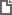 Постановление Правительства РФ от 01.03.2024 N 259
"О внесении изменений в постановление Правительства Российской Федерации от 28 февраля 2019 г. N 224"